Изолента ПВХ ГОСТ 16214-86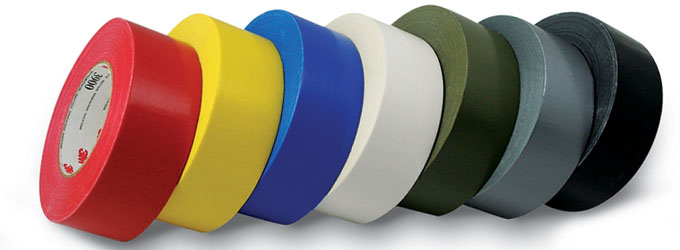 Имеет стандартный вид рулона ленты, шириной около 14-19 мм. На одной из сторон нанесено липкое покрытие из акрилового или каучукового клея.Работоспособна при t° от -50°С до +70°С. Изолента ПВХ имеет следующие цветовые исполнения:
неокрашенная, белая, черная, серая, светло-синяя, голубая, фиолетовая, красная, розовая, оранжевая, коричневая, желтая, зеленая, синяя.Гарантийный срок хранения ленты - 10 лет со дня изготовления.Изолента ХБ (хлопчатобумажная) ГОСТ 2162-97 (ранее ГОСТ 2162-78)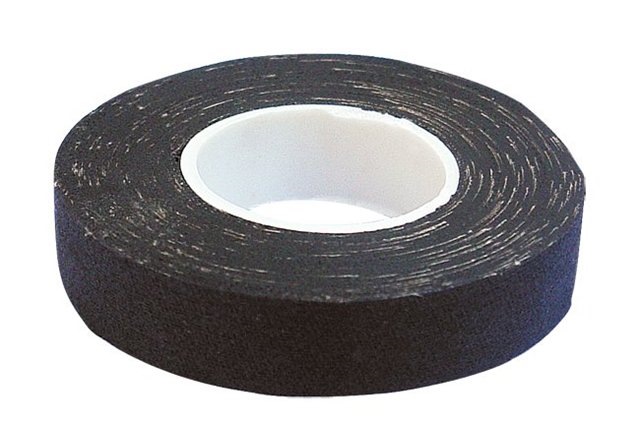 Изолента ХБ выпускается следующих марок: 
для промышленного использования: 
1 ПОЛ – односторонняя обычной липкости; 
2 ПОЛ – двусторонняя обычной липкости; 
2 ППЛ – двусторонняя повышенной липкости; 
для широкого применения: 
1 ШОЛ - односторонняя обычной липкости; 
2 ШОЛ - двусторонняя обычной липкости.Гарантийный срок хранения ленты - 12 месяцев со дня изготовления.